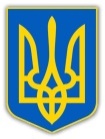 У К Р А Ї Н АХМЕЛЬНИЦЬКА ОБЛАСНА ДЕРЖАВНА АДМІНІСТРАЦІЯДЕПАРТАМЕНТ ОСВІТИ І НАУКИ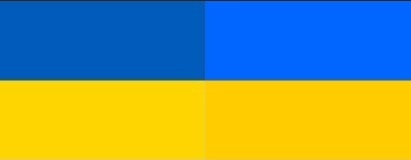 НАКАЗ17.10.2019				    Хмельницький				№ 360-одПро підсумки проведення обласногоетапу та забезпечення участі команд-переможниць у фінальних етапах всеукраїнських учнівських турнірів юних математиків імені професора М.Й. Ядренка, правознавців, географів, економістів, біологів, хіміків, інформатиківу 2019/2020 навчальному роціВідповідно до Положення про Всеукраїнські учнівські олімпіади, турніри, конкурси з навчальних предметів, конкурси-захисти науково-дослідницьких робіт, олімпіади зі спеціальних дисциплін та конкурси фахової майстерності, затвердженого наказом Міністерства освіти і науки, молоді та спорту України від 22 вересня 2011 року № 1099, зареєстрованого в Міністерстві юстиції України 17 листопада 2011 року за № 1318/20056, на виконання наказів Міністерства освіти і науки України від 06 серпня 2019 року № 1077 «Про проведення Всеукраїнських учнівських олімпіад і турнірів з навчальних предметів у 2019/2020 навчальному році» та від 15 жовтня 2019 року № 1300 «Про проведення фінальних етапів всеукраїнських учнівських турнірів юних математиків імені професора М.Й. Ядренка, правознавців, географів, економістів, біологів, хіміків, винахідників і раціоналізаторів, інформатиків у 2019/2020 навчальному році», згідно з рішенням організаційного комітету та журі обласного етапу всеукраїнських учнівських турнірів юних біологів, географів, економістів, інформатиків, математиків, правознавців, хіміків у 2019 роціНАКАЗУЮ:1. Затвердити списки переможців обласного етапу всеукраїнських учнівських турнірів юних біологів, географів, економістів, інформатиків, математиків, правознавців, хіміків і нагородити дипломами І, ІІ, ІІІ ступенів згідно з додатками 1-7.2. Нагородити дипломами в номінаціях команди-учасниці обласного етапу всеукраїнських учнівських турнірів.3. Затвердити склад команд від Хмельницької області для участі у фінальних етапах всеукраїнських учнівських турнірів юних математиків імені професора М.Й. Ядренка, правознавців, географів, економістів, біологів, хіміків, інформатиків, (далі – фінальні етапи всеукраїнських турнірів) у 2019 році згідно з додатком 8.4. Керівникам структурних підрозділів із питань освіти Кам’янець-Подільської міської ради С. Мельнику, Нетішинської міської ради В. Миську, Старокостянтинівської міської ради А. Пасічнику, в.о. директора Департаменту освіти та науки Хмельницької міської ради С. Губай,  заступнику начальника управління освіти виконавчого комітету Шепетівської міської ради Т. Музиці, директору Хмельницького ліцею ІІ-ІІІ ступенів Хмельницької обласної ради Ю. Курманському:4.1. Забезпечити участь команд у фінальних етапах всеукраїнських турнірів:- юних математиків імені професора М. Й. Ядренка – з 19 до 24 жовтня 2019 року у м. Чернівці;- юних правознавців – з 27 до 31 жовтня 2019 року у м. Рівне;- юних географів – з 28 жовтня до 01 листопада 2019 року у м. Вінниця;- юних економістів – з 27 жовтня до 02 листопада 2019 року у м. Харків;- юних біологів – з 28 жовтня до 04 листопада 2019 року у м. Полтава;- юних хіміків – з 30 жовтня до 06 листопада 2019 року у м. Луцьк;- юних інформатиків – з 10 до 16 листопада 2019 року у м. Дніпро.4.2. Призначити керівниками команд-учасниць фінальних етапів всеукраїнських турнірів:- юних математиків – Шевчук Ніну Володимирівну, учителя математики Старокостянтинівського ліцею Старокостянтинівської міської ради Хмельницької області імені Михайла Семеновича Рудяка;- юних правознавців – Яцюка Миколу Сергійовича, учителя правознавства Нетішинської загальноосвітньої школи І-ІІІ ступенів № 2 Нетішинської міської ради;- юних географів – Грому Володимира Дмитровича, учителя географії та економіки Хмельницької середньої загальноосвітньої школи І-ІІІ ступенів № 25 імені Івана Огієнка;- юних економістів – Мельник Ірину Василівну, учителя математики та економіки Кам’янець-Подільського навчально-виховного комплексу № 14 у складі спеціалізованої загальноосвітньої школи І ступеня з поглибленим вивченням англійської мови та гімназії;- юних біологів – Гусака Сергія Григоровича, учителя біології Хмельницького ліцею ІІ-ІІІ ступенів Хмельницької обласної ради;- юних хіміків – Новченкову Катерину Дмитрівну, учителя хімії Хмельницького ліцею № 17;- юних інформатиків – Колісецького Вілена Івановича, учителя інформатики Шепетівського навчально-виховного комплексу № 1 у складі «Загальнооосвітня школа І-ІІ ступенів та ліцей ім. Героя України М. Дзявульського».5. Покласти відповідальність за життя та здоров’я школярів на керівників команд.6. Здійснити фінансування участі та відрядження команд, їхніх керівників у межах асигнувань, передбачених місцевими бюджетами та коштом, який не заборонено законодавством.7. Хмельницькому обласному інституту післядипломної педагогічної освіти (ректор – В. Очеретянко) надати допомогу в підготовці команд до участі у фінальних етапах всеукраїнських турнірів.8. Контроль за виконанням наказу покласти на заступника директора – начальника управління освітньої діяльності та організаційного забезпечення Департаменту Т. Дупляк.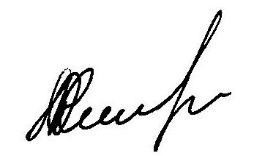 Заступник директора						Антоніна ХАРЧУК